LIETUVOS RESPUBLIKOS SPECIALIŲJŲ TYRIMŲ TARNYBOSDIREKTORIUS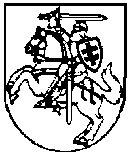 ĮSAKYMASDĖL LIETUVOS RESPUBLIKOS SPECIALIŲJŲ TYRIMŲ TARNYBOS DIREKTORIAUS 2012 M. GEGUŽĖS 18 D. ĮSAKYMO NR. 2-160 „DĖL LIETUVOS RESPUBLIKOS SPECIALIŲJŲ TYRIMŲ TARNYBOS MAŽOS VERTĖS VIEŠŲJŲ PIRKIMŲ, ATLIEKAMŲ GYNYBOS IR SAUGUMO SRITYJE, TAISYKLIŲ PATVIRTINIMO“ PAKEITIMO Nr.  26-102014 m.  sausio 5 d. Vilnius1. P a k e i č i u Lietuvos Respublikos specialiųjų tyrimų tarnybos mažos vertės viešųjų pirkimų, atliekamų gynybos ir saugumo srityje, taisyklių, patvirtintų Lietuvos Respublikos specialiųjų tyrimų tarnybos direktoriaus 2012 m. gegužės 18 d. įsakymu Nr. 2-160 „Dėl Lietuvos Respublikos specialiųjų tyrimų tarnybos mažos vertės viešųjų pirkimų, atliekamų gynybos ir saugumo srityje, taisyklių patvirtinimo“, 19 punktą ir jį išdėstau taip:,,19. Mažos vertės neskelbiamas derybas galima vykdyti esant šiems atvejams:19.1. visais atvejais, kai tokia galimybė yra nustatyta Viešųjų pirkimų gynybos ir saugumo srityje įstatymo 19 straipsnyje;19.2. pirkimai yra glaudžiai susiję su perkančiosios organizacijos vykdomais kitais viešaisiais pirkimais ir jų laiku neįvykdžius perkančioji organizacija turėtų papildomų išlaidų ar nuostolių.“2. P a v e d u paskelbti šį įsakymą:	2.1. Lietuvos Respublikos specialiųjų tyrimų tarnybos (toliau – STT) Administravimo valdybos Pirkimų poskyriui – Centrinėje viešųjų pirkimų informacinėje sistemoje.	2.2. STT Administravimo valdybos Bendrajam skyriui – Teisės aktų registre.2.3. STT Viešųjų ryšių skyriui – STT interneto svetainėje.Direktorius					              Saulius Urbanavičius